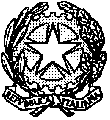 TRIBUNALE di GENOVASezione VII Civile Procedure espropriative e concorsualiIl Presidente di SezioneAi sigg.ri Delegati alle venditeAi Curatori e Gestori OCC(via Fallco-Telegram e Ordini Professionali)                                                  e, per conoscenza:                                                Ai Colleghi Magistrati Togati		     Al Dirigente Cancelleria Sezione VII  CivileDISPOSIZIONE ORGANIZZATIVA n. 15-2023Genova,  29 agosto 2023Nella riunione organizzativa preferiale i magistrati della VII Sezione, tenuto conto di una serie di osservazioni e criticità segnalate dai delegati alle vendite,  hanno deciso di aggiornare l’avviso di vendita per le aste immobiliari,  nei termini di cui all’allegato, che andrà a sostituire in futuro la precedente modulistica.Nell’allegato sono stati evidenziati i passaggi costituenti una novità rispetto alle precedenti edizioni, tra le quali si segnala in particolare l’anticipazione del termine per la presentazione delle offerte non più al giorno precedente la gara, ma ai 2 giorni precedenti, in modo da consentire i controlli del caso sulla regolarità delle offerte stesse.Si è anche predisposto un modello-standard di offerta cartacea per la partecipazione alle future gare in modo da semplificare e rendere più comprensibili gli adempimenti per gli offerenti, senza tralasciare alcuno degli adempimenti previsti a carico degli offerenti stessi.Si raccomanda la completa osservanza delle istruzioni come sopra integrate.Nel contempo si informa che è stato concordato con Aste Giudiziarie, che cura la pubblicità legale delle aste in esame, un lieve ritocco delle tariffe per la pubblicità obbligatoria, che dal 4 settembre passerà da 80 a 90 euro per inserzione (a prescindere dal numero di lotti e di tentativi); mentre il costo della pubblicità “in cassetta” nel cd. “volantinaggio”, previsto come pubblicità facoltativa, passerà da 0.55 a 0,65 euro per missiva. Si allega la relativa comunicazione del fornitore.Le presenti disposizione hanno efficacia immediata sia per le espropriazioni sia – compatibilmente con i programmi di liquidazione approvati – per le vendite immobiliari in sede concorsuale e nei sovraindebitamenti.Manda gli addetti AUPP per la pubblicazione sul sito e per l’inserimento e aggiornamento dell’elenco di cui alla D.O. n. 10 del 2023.           Il Presidente di Sezione            Dr. Roberto Braccialini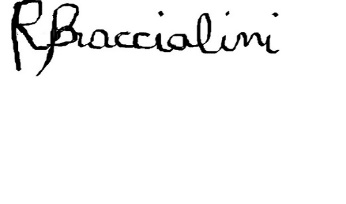 